Fomento a la lectura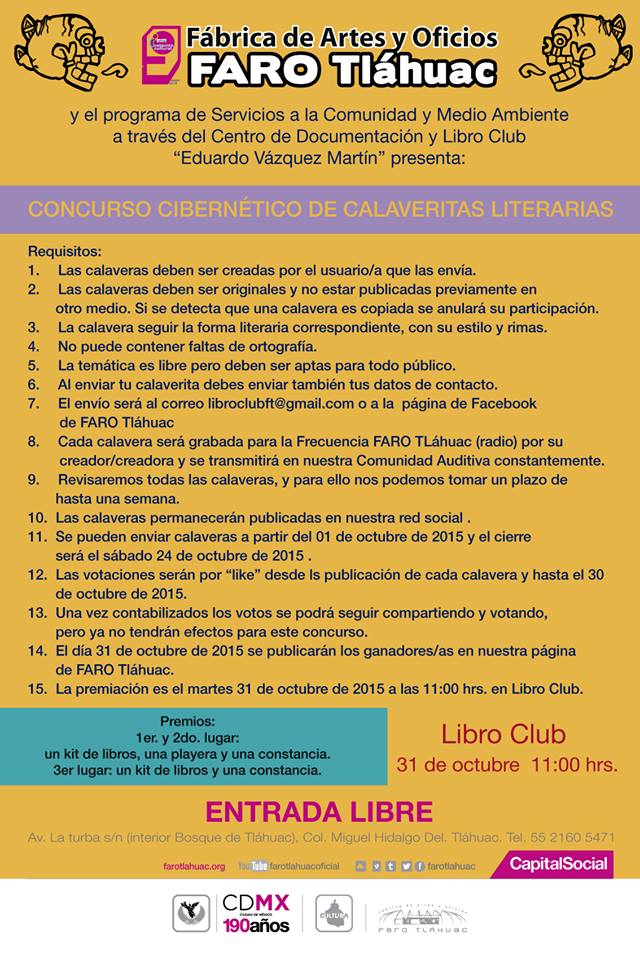 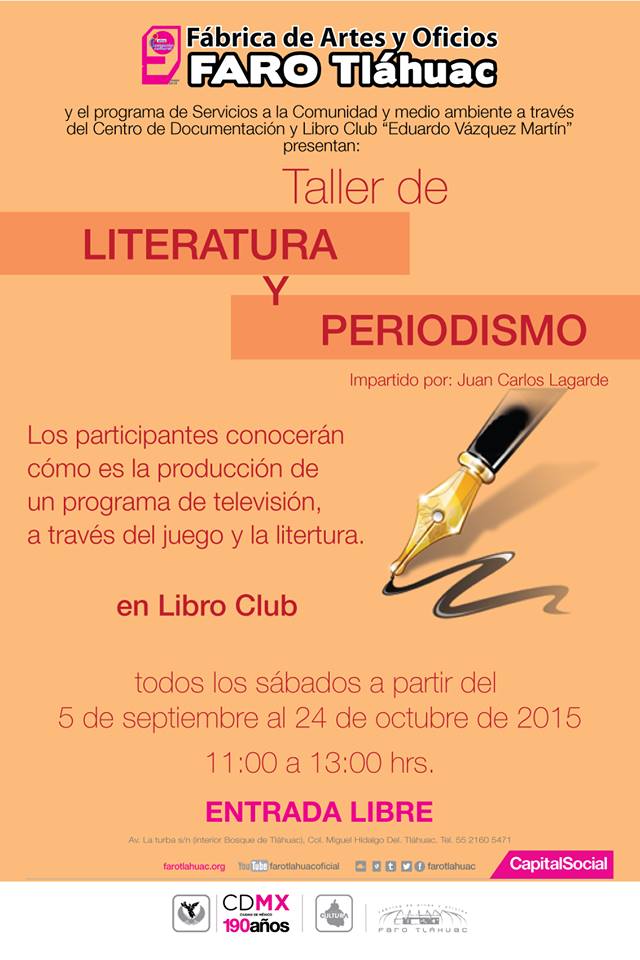 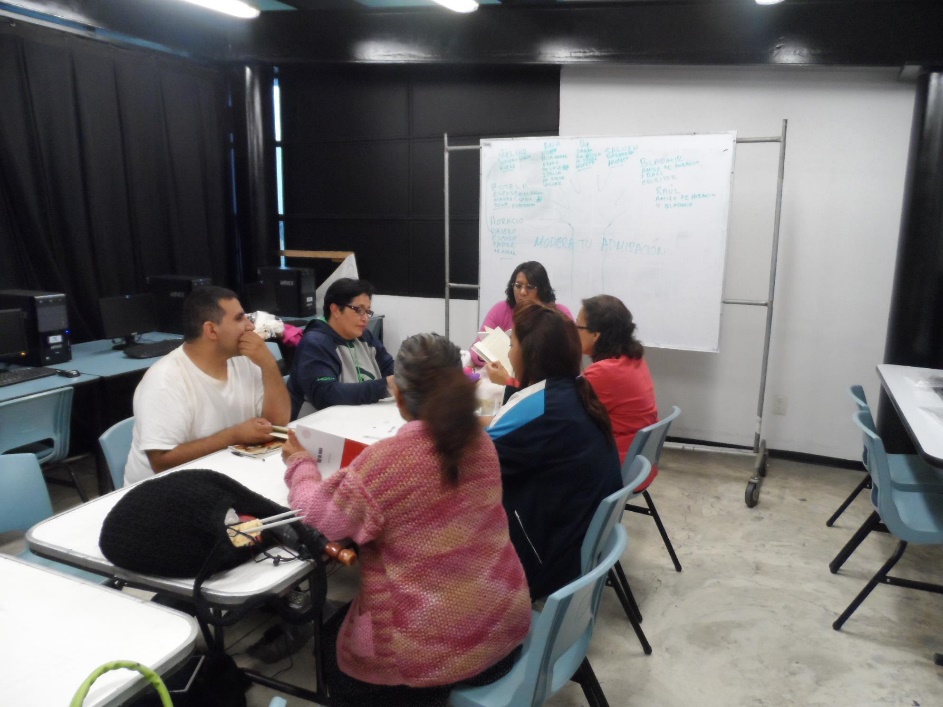 